Ecole XXXXX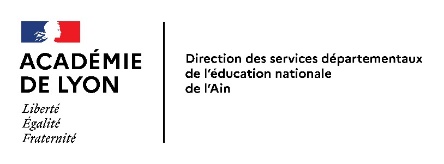 Adresse de l’écoleAutorisation d’enregistrement de l’image/de la voixAutorisation de publication de productions : écrites / audio / imagées ou filméesValidité du document : du 1 septembre 2023 au 31 août 2024La présente demande est destinée à recueillir le consentement et les autorisations nécessaires dans le cadre de projets pédagogiques pour l’année scolaire 2023-2024, étant entendu que le descriptif et les objectifs des projets sont préalablement expliqués aux élèves et exposés à leurs responsables légaux par la voie de l’affichage en classe de l’annexe 1 de la présente demande.L’objectif est de partager avec les élèves, de communiquer et de rendre compte aux familles des projets pédagogiques de la classe et tels que décrits dans l’annexe 1 de la présente demande.L'école s'engage à ne diffuser aucune coordonnée personnelle de l’élève (âge, adresse, téléphone…) et à n’utiliser que son prénom comme éventuel identifiant. Elle s’engage à supprimer tous les contenus mis en ligne en fin d’année scolaire, soit le 31 août 2024.1. Identité de l’élève       Nom : ………………………    Prénom : ……………………..    Classe : …………………….2. Modes d’exploitation possibles des productions écrites / audios / imagées / filmées 3. Consentement de l’élève Rappel : l'article 16 de la Convention internationale des Droits de l’Enfant consacre le droit au respect de sa vie privée, ce qui implique notamment le respect de son droit à l'image. Lorsque l'enfant est trop jeune pour exprimer son consentement de façon autonome et éclairée (compréhension des enjeux et des conséquences), il importe de lui fournir les explications adaptées à son âge et de s'assurer autant qu'il est possible, compte tenu de son âge et de sa compréhension, de son adhésion au projet.ENFANT TROP JEUNE POUR EXPRIMER SON CONSENTEMENT :  Pour cette année scolaire, je suis d’accord pour que l’on enregistre et diffuse les enregistrements dans les cas mentionnés ci-dessus :   mon image	     ma voix	      mes écrits.J’ai compris qui pourrait voir les enregistrements écrits / audios imagés et filmés en classe.Je m’engage à ne pas diffuser les mots de passe ou les liens privés que l’enseignant me transmet ni les publications elles-mêmes (photos / vidéos / sons / écrits).Je m’engage à signer la charte de bon usage d’internet associée à cette demande d’autorisation.Date et signature de l’élève mineur : 4. Autorisation parentaleVu le Code civil, en particulier son article 9, sur le respect de la vie privée,Vu le Code de la propriété intellectuelle,	Vu le consentement préalablement exprimé par la personne mineure ci-avant,La présente autorisation est soumise à votre signature, pour l’enregistrement sur support audiovisuel et la publication de l’image et/ou de la voix et/ou d’écrits de votre enfant mineur dont l’identité est donnée au paragraphe 2, ci–avant, dans le cadre des projets pédagogiques de l’année scolaire consultables et affichés en classe sur l’annexe 1 de cette demande et pour les modes d’exploitation désignés au paragraphe 2.Ces enregistrements de l’image/la voix/écrits du mineur que vous représentez seront réalisés sous l’autorité des enseignants : M. / Mme XXXXX adjoints/directeur/trice de l’école mentionnée en entête de courrier, ci-avant. Les enregistrements pourront avoir lieu uniquement durant l’année scolaire mentionnée dans le titre du document.Le(s) enseignant(s), mentionné(s) ci-avant s’interdisent de procéder à une exploitation illicite ou non prévue par ce document, de l’enregistrement de l’image et/ou de la voix du mineur susceptible de porter atteinte à sa dignité, sa réputation ou à sa vie privée et toute autre exploitation préjudiciable selon les lois et règlements en vigueur.Dans le contexte pédagogique défini, les enregistrements ne pourront donner lieu à aucune rémunération ou contrepartie sous quelque forme que ce soit. Cette acceptation expresse est définitive et exclut toute demande de rémunération ultérieure.Représentant légal 1 :Je soussigné(e) (prénom, nom)………………………………………………………........................................... déclare être le représentant légal du mineur désigné au paragraphe 2.Je reconnais avoir pris connaissance des informations ci-dessus concernant le mineur que je représente et donne mon accord pour l’enregistrement et la publication de son image et/ou de sa voix, dans le cadre exclusif des modes d’exploitation désignés au paragraphe 3 :    OUI 	 NONJe m’engage à ne pas diffuser les mots de passe ou les liens privés que l’enseignant me transmet ni les publications elles-mêmes (photos / vidéos / sons / écrits).Signature du représentant légal 1 du mineur précédé de la mention « lu et approuvé » :Fait à : ………………………………….Le (date) : ……………………………..Représentant légal 2 :Je soussigné(e) (prénom, nom)………………………………………………………........................................... déclare être le représentant légal du mineur désigné au paragraphe 2.Je reconnais avoir pris connaissance des informations ci-dessus concernant le mineur que je représente et donne mon accord pour l’enregistrement et la publication de son image et/ou de sa voix, dans le cadre exclusif des modes d’exploitation désignés au paragraphe 3 :    OUI 	 NONJe m’engage à ne pas diffuser les mots de passe ou les liens privés que l’enseignant me transmet ni les publications elles-mêmes (photos / vidéos / sons / écrits).Signature du représentant légal 1 du mineur précédé de la mention « lu et approuvé » :Fait à : ………………………………….Le (date) : ……………………………..Annexe 1 – autorisation d’enregistrement de l’image/de la voix Autorisation de publication de productions : écrites / audios / imagées ou filméesValidité de l’annexe : du 1 septembre 2023 au 31 août 2024Cette annexe est affichée en classe et est consultable par les élèves et leur famille.A destination des élèves de l’école, des familles de la classe ou de la communauté éducativeA destination des élèves de l’école, des familles de la classe ou de la communauté éducativePROJECTIONS collectives possiblesDIFFUSIONS collectives possiblesDans l’écoleAu sein de l’institution Éducation Nationale (dans le cadre de formation d’enseignants par exemple)Sur papier (photo de classe par exemple)Sur clé USB en cours ou en fin d’année aux famillesSur le blog ou l’ENT de la classe : https://www.toutemonannee.com (à modifier ou supprimer en fonction de votre pratique)Accès sécurisé au blog ou ENT par mot de passeSur un/des site(s) sécurisé(s) ayant un compte enseignant ou école : https://nuageXX.apps.education.fr et/ou https://read.bookcreator.com/ et/ou https://digipad.app et/ou  https://tube-maternelle.apps.education.fr/Accès sécurisé au site par un lien privé et/ou mot de passePar mail entre les enseignants et les parents de la classe.Désignation du projet 1 :Objectifs pédagogiques  :Dates de début et de fin du projetDésignation du projet 2 :Objectifs pédagogiques  :Dates de début et de fin du projetDésignation du projet 3 :Objectifs pédagogiques  :Dates de début et de fin du projetDésignation du projet 4 :Objectifs pédagogiques  :Dates de début et de fin du projetDésignation du projet 5 :Objectifs pédagogiques  :Dates de début et de fin du projet